GUÍA PRÁCTICA N° 1 CUADRILÁTEROS Y LADOS PARALELOSNOMBRE:………………………………………………………………………………………………..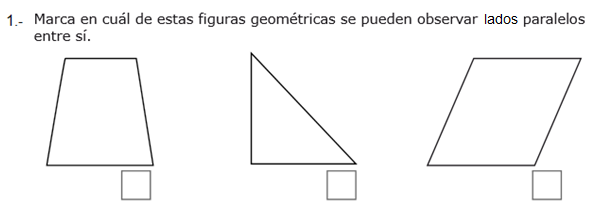 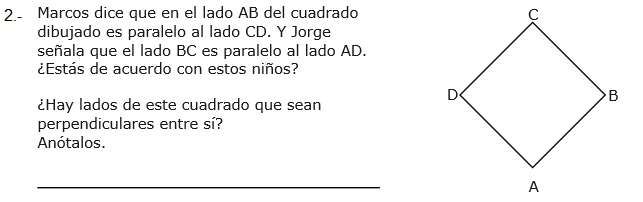 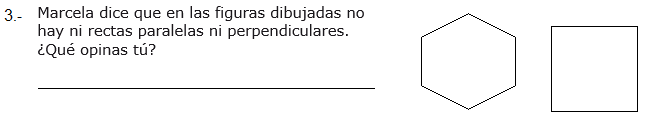 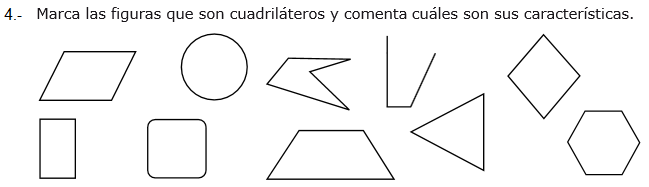 